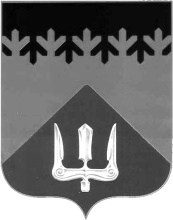 СОВЕТ ДЕПУТАТОВВОЛХОВСКОГО МУНИЦИПАЛЬНОГО РАЙОНА ЛЕНИНГРАДСКОЙ ОБЛАСТИРЕШЕНИЕот  25  августа  2022  года                                                                                    №  45В соответствии с Федеральными законами «Об общих принципах  организации местного самоуправления в Российской Федерации» от 06.10.2003 года № 131-ФЗ, «О государственной регистрации уставов муниципальных образований» от 21.07.2005 года № 97-ФЗ, пунктом 1 части 1 статьи 21, статьей 39 Устава Волховского муниципального района, Положением о публичных слушаниях в Волховском муниципальном районе, утвержденным решением Совета депутатов Волховского муниципального района от 12 ноября 2021 года № 47, Совет депутатов Волховского муниципального района Ленинградской областирешил:1. Принять за основу проект муниципального правового акта о внесении изменений в Устав Волховского муниципального района Ленинградской области, согласно Приложению к настоящему решению.2. Опубликовать проект муниципального правового акта о внесении изменений в Устав Волховского муниципального района в срок до 02 сентября 2022 года включительно в газете «Волховские огни».3. Провести публичные слушания по проекту муниципального правового акта о внесении изменений в Устав Волховского муниципального района (далее по тексту – Публичные слушания). 4. Назначить дату и место проведения Публичных слушаний: 15 сентября 2022 года в 1400 часов по адресу: город Волхов, Кировский проспект, дом 32, административное здание, зал заседаний, каб. № 215.5. В целях осуществления учета поступивших предложений от граждан Волховского муниципального района, обобщения результатов их рассмотрения, осуществления проверки их соответствия требованиям действующего законодательства Российской Федерации, создать Комиссию по организации и проведению публичных слушаний (далее по тексту – Комиссия) в следующем составе:Председатель Комиссии: Налетов А.А. – глава Волховского муниципального района.Заместитель председателя: Новиков В.М. – заместитель главы Волховского муниципального района.Члены Комиссии: - Лавриненков О.С. – председатель постоянной депутатской комиссии по бюджету и налогам;- Киселев В.В. – председатель постоянной депутатской комиссии по жилищно-коммунальному хозяйству, строительству, транспорту и землеустройству;- Умнова С.А. – председатель постоянной депутатской комиссии по социальным вопросам;- Петров Р.А. – председатель постоянной депутатской комиссии по вопросам местного самоуправления, законности, правопорядка и депутатской этики;- Юганова А.Н. – руководитель аппарата Совета депутатов Волховского муниципального района.6. Установить следующий порядок приема предложений граждан по проекту муниципального правового акта о внесении изменений в Устав Волховского муниципального района:6.1. Прием предложений от граждан Волховского муниципального района осуществляется строго в письменном виде после опубликования проекта муниципального правового акта о внесении изменений в Устав Волховского муниципального района в срок до 14 сентября 2022 года включительно путем направления обращения в форме электронного документа в приемную Совета депутатов Волховского муниципального района по ссылке: http://volsov.ru/priyomnaya/ с учетом требований, предъявляемых к отправке обращений в электронном виде.6.2. Учет предложений от граждан Волховского муниципального района осуществляют сотрудники аппарата Совета депутатов Волховского муниципального района посредством регистрации, полученных через приемную Совета депутатов Волховского муниципального района (http://volsov.ru/priyomnaya/) предложений в электронном виде.6.3. Опубликовать одновременно с проектом муниципального правового акта о внесении изменений в Устав Волховского муниципального района порядок участия граждан в его обсуждении – Положение о публичных слушаниях в Волховском муниципальном районе, утвержденное решением Совета депутатов Волховского муниципального района от 12 ноября 2021 года № 47.7. Настоящее решение вступает в силу на следующий день после его официального опубликования в газете «Волховские огни».8. Контроль за исполнением настоящего решения возложить на председателя Комиссии по организации и проведению публичных слушаний.Заместитель главы Волховского муниципального районаЛенинградской области                                                                            Новиков В.М.Приложениек решению Совета депутатовВолховского муниципального районаот 25 августа 2022 года № 45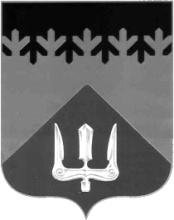 СОВЕТ ДЕПУТАТОВВОЛХОВСКОГО МУНИЦИПАЛЬНОГО РАЙОНА ЛЕНИНГРАДСКОЙ ОБЛАСТИПРОЕКТ  РЕШЕНИЯот  «__»  _______  2022  года                                                                               № __В соответствии с Федеральным законом «Об общих принципах организации местного самоуправления в Российской Федерации» от 06.10.2003 года № 131-ФЗ, в целях приведения Устава Волховского муниципального района в соответствие действующему законодательству Российской Федерации, Совет депутатов Волховского муниципального района Ленинградской областирешил:1. Внести следующие изменения в Устав Волховского муниципального района Ленинградской области:Пункт 1 части 1 статьи 4 изложить в следующей редакции:«1) составление и рассмотрение проекта бюджета муниципального района, утверждение и исполнение бюджета муниципального района, осуществление контроля за его исполнением, составление и утверждение отчета об исполнении бюджета муниципального района;»;Пункт 5 части 1 стать 4 изложить в следующей редакции:           «5) дорожная деятельность в отношении автомобильных дорог местного значения вне границ населенных пунктов в границах муниципального района, осуществление муниципального контроля на автомобильном транспорте, городском наземном электрическом транспорте и в дорожном хозяйстве вне границ населенных пунктов в границах муниципального района, организация дорожного движения и обеспечение безопасности дорожного движения на них, а также осуществление иных полномочий в области использования автомобильных дорог и осуществления дорожной деятельности в соответствии с законодательством Российской Федерации;»;  Пункт 13 части 1 статьи 4 изложить в следующей редакции:     «13)  участие в организации деятельности по накоплению (в том числе раздельному накоплению), сбору, транспортированию, обработке, утилизации, обезвреживанию, захоронению твердых коммунальных отходов на территории муниципального района;»;Пункт 14 части 1 статьи 4 изложить в следующей редакции:   «14) утверждение схем территориального планирования муниципального района, утверждение подготовленной на основе схемы территориального планирования муниципального района документации по планировке территории, ведение информационной системы обеспечения градостроительной деятельности, осуществляемой на территории муниципального района, резервирование и изъятие земельных участков в границах муниципального района для муниципальных нужд, направление уведомления о соответствии указанных в уведомлении о планируемом строительстве параметров объекта индивидуального жилищного строительства или садового дома установленным параметрам и допустимости размещения объекта индивидуального жилищного строительства или садового дома на земельном участке, уведомления о несоответствии указанных в уведомлении о планируемом строительстве параметров объекта индивидуального жилищного строительства или садового дома установленным параметрам и (или) недопустимости размещения объекта индивидуального жилищного строительства или садового дома на земельном участке, уведомления о соответствии или несоответствии построенных или реконструированных объекта индивидуального жилищного строительства или садового дома требованиям законодательства о градостроительной деятельности при строительстве или реконструкции объектов индивидуального жилищного строительства или садовых домов на земельных участках, расположенных на соответствующих межселенных территориях, принятие в соответствии с гражданским законодательством Российской Федерации решения о сносе самовольной постройки, расположенной на межселенной территории, решения о сносе самовольной постройки, расположенной на межселенной территории, или ее приведении в соответствие с установленными требованиями, решения об изъятии земельного участка, не используемого по целевому назначению или используемого с нарушением законодательства Российской Федерации и расположенного на межселенной территории, осуществление сноса самовольной постройки, расположенной на межселенной территории, или ее приведения в соответствие с установленными требованиями в случаях, предусмотренных Градостроительным кодексом Российской Федерации, выдача градостроительного плана земельного участка, расположенного на межселенной территории;»;Пункт 16 части 1 статьи 4 изложить в следующей редакции:     «16) организация в соответствии с федеральным законодательством выполнения комплексных кадастровых работ и утверждение карты-плана территории.»; В пункте 27 части 1 статьи 4 словосочетание "использования и охраны" заменить словосочетанием "охраны и использования";Пункт 40 части 1 статьи 4 после слова "прав" дополнить словосочетанием "коренных малочисленных народов и других";Пункт 36 части 1 статьи 4 изложить в следующей редакции:     «36) обеспечение выполнения работ, необходимых для создания искусственных земельных участков для нужд муниципального района в соответствии с федеральным законодательством;»; Часть 1 статьи 4 дополнить пунктом 42 следующего содержания:     «42) обеспечение первичных мер пожарной безопасности в границах муниципальных районов за границами городских и сельских населенных пунктов;»;Пункт 10 части 1 статьи 5 изложить в следующей редакции:     «10)  создание условий для организации проведения независимой оценки качества условий оказания услуг организациями в порядке и на условиях, которые установлены федеральными законами, а также применение результатов независимой оценки качества условий оказания услуг организациями при оценке деятельности руководителей подведомственных организаций и осуществление контроля за принятием мер по устранению недостатков, выявленных по результатам независимой оценки качества условий оказания услуг организациями, в соответствии с федеральными законами;»; 1.11. Часть 1 статьи 5 дополнить пунктами 12, 13, 14, 15, 16 следующего содержания:               «12 оказание содействия развитию физической культуры и спорта инвалидов, лиц с ограниченными возможностями здоровья, адаптивной физической культуры и адаптивного спорта;              13) осуществление мероприятий по защите прав потребителей, предусмотренных Законом Российской Федерации от 7 февраля 1992 года N 2300-I "О защите прав потребителей";              14) предоставление сотруднику, замещающему должность участкового уполномоченного полиции, и членам его семьи жилого помещения на период замещения сотрудником указанной должности;              15) осуществление мероприятий по оказанию помощи лицам, находящимся в состоянии алкогольного, наркотического или иного токсического опьянения;              16) создание муниципальной пожарной охраны.»;1.12. Пункт 5 части 2 статьи 6 признать утратившим силу;1.13. Пункты 6, 7, 8, 9, 10, 11, 12, 13, 14, 15 части 2 статьи 6 считать пунктами 5, 6, 7, 8, 9, 10, 11, 12, 13, 14;1.14. Пункт 5 части 2 статьи 6 изложить в следующей редакции: «6) полномочиями по организации теплоснабжения, предусмотренными Федеральным законом "О теплоснабжении";»;1.15. Абзац 2 части 6 статьи 6 изложить в следующей редакции:    «Организация и осуществление видов муниципального контроля регулируются Федеральным законом от 31 июля 2020 года N 248-ФЗ "О государственном контроле (надзоре) и муниципальном контроле в Российской Федерации».»;              1.16. Часть 2 статьи 14 изложить в следующей редакции:               «2. Публичные слушания проводятся по инициативе населения, Совета депутатов, главы муниципального района или главы администрации, осуществляющего свои полномочия на основе контракта.              Публичные слушания, проводимые по инициативе населения или Совета депутатов, назначаются Советом депутатов, а по инициативе главы муниципального района или главы администрации, осуществляющего свои полномочия на основе контракта, - главой муниципального района.»;      1.17. Часть 4 статьи 14 изложить в следующей редакции:        «4. Порядок организации и проведения публичных слушаний определяется нормативным правовым актом Совета депутатов и должен предусматривать заблаговременное оповещение жителей муниципального района о времени и месте проведения публичных слушаний, заблаговременное ознакомление с проектом муниципального правового акта, в том числе посредством его размещения на официальном сайте органа местного самоуправления в информационно-телекоммуникационной сети "Интернет" или в случае, если орган местного самоуправления не имеет возможности размещать информацию о своей деятельности в информационно-телекоммуникационной сети "Интернет", на официальном сайте субъекта Российской Федерации или муниципального образования с учетом положений Федерального закона от 9 февраля 2009 года N 8-ФЗ "Об обеспечении доступа к информации о деятельности государственных органов и органов местного самоуправления" (далее в настоящей статье - официальный сайт), возможность представления жителями муниципального района своих замечаний и предложений по вынесенному на обсуждение проекту муниципального правового акта, в том числе посредством официального сайта, другие меры, обеспечивающие участие в публичных слушаниях жителей муниципального района, опубликование (обнародование) результатов публичных слушаний, включая мотивированное обоснование принятых решений, в том числе посредством их размещения на официальном сайте.Нормативными правовыми актами Совета депутатов муниципального района может быть установлено, что для размещения материалов и информации, указанных в абзаце первом настоящей части, обеспечения возможности представления жителями муниципального района своих замечаний и предложений по проекту муниципального правового акта, а также для участия жителей муниципального района в публичных слушаниях с соблюдением требований об обязательном использовании для таких целей официального сайта может использоваться федеральная государственная информационная система "Единый портал государственных и муниципальных услуг (функций)", порядок использования которой для целей настоящей статьи устанавливается Правительством Российской Федерации.»;   1.18. Часть 5 статьи 14 изложить в следующей редакции:                «5. По проектам генеральных планов, проектам правил землепользования и застройки, проектам планировки территории, проектам межевания территории, проектам правил благоустройства территорий, проектам, предусматривающим внесение изменений в один из указанных утвержденных документов, проектам решений о предоставлении разрешения на условно разрешенный вид использования земельного участка или объекта капитального строительства, проектам решений о предоставлении разрешения на отклонение от предельных параметров разрешенного строительства, реконструкции объектов капитального строительства, вопросам изменения одного вида разрешенного использования земельных участков и объектов капитального строительства на другой вид такого использования при отсутствии утвержденных правил землепользования и застройки проводятся публичные слушания или общественные обсуждения в соответствии с законодательством о градостроительной деятельности.»;        1.19. Часть 4 статьи 17 изложить в следующей редакции:         «4. Решение о назначении опроса граждан принимается Советом депутатов. Для проведения опроса граждан могут использоваться официальные сайты органов местного самоуправления Волховского муниципального района в информационно-телекоммуникационной сети «Интернет». В нормативном правовом акте Совета депутатов о назначении опроса граждан устанавливаются:    1) дата и сроки проведения опроса;        2) формулировка вопроса (вопросов), предлагаемого (предлагаемых) при проведении опроса;        3) методика проведения опроса;        4) форма опросного листа;        5) минимальная численность жителей муниципального района, участвующих в опросе;        6) порядок идентификации участников опроса в случае проведения опроса граждан с использованием официальных сайтов органов местного самоуправления Волховского муниципального района в информационно-телекоммуникационной сети «Интернет».»;        1.20. Пункт 1 части 6 статьи 17 дополнить словосочетанием: «или жителей муниципального района;»;        1.21. Пункт 4 части 1 статьи 21 изложить в следующей редакции:«4) утверждение стратегии социально-экономического развития муниципального образования;»;1.22. Часть 2 статьи 24 изложить в следующей редакции:«2. Полномочия депутата Совета депутатов начинаются соответственно со дня вступления в должность главы поселения, входящего в состав муниципального района, или со дня избрания депутата представительного органа данного поселения депутатом представительного органа муниципального района, в состав которого входит данное поселение, и прекращаются соответственно со дня вступления в должность вновь избранного главы поселения или со дня вступления в силу решения об очередном избрании в состав Совета депутатов депутата от данного поселения»;1.23. Абзац 3 части 3 статьи 24 изложить в следующей редакции:     «Депутату Совета депутатов для осуществления своих полномочий на непостоянной основе гарантируется сохранение места работы (должности) на период, продолжительность которого устанавливается настоящим Уставом в соответствии с законом субъекта Российской Федерации и не может составлять в совокупности менее двух и более шести рабочих дней в месяц.»;        1.24. Часть 8 статьи 24 изложить в следующей редакции:        «8. Осуществляющий свои полномочия на постоянной основе депутат не вправе:        1) заниматься предпринимательской деятельностью лично или через доверенных лиц;      2) участвовать в управлении коммерческой или некоммерческой организацией, за исключением следующих случаев:      а) участие на безвозмездной основе в управлении политической партией, органом профессионального союза, в том числе выборным органом первичной профсоюзной организации, созданной в органе местного самоуправления, аппарате избирательной комиссии муниципального образования, участие в съезде (конференции) или общем собрании иной общественной организации, жилищного, жилищно-строительного, гаражного кооперативов, товарищества собственников недвижимости;      б) участие на безвозмездной основе в управлении некоммерческой организацией (кроме участия в управлении политической партией, органом профессионального союза, в том числе выборным органом первичной профсоюзной организации, созданной в органе местного самоуправления, аппарате избирательной комиссии муниципального образования, участия в съезде (конференции) или общем собрании иной общественной организации, жилищного, жилищно-строительного, гаражного кооперативов, товарищества собственников недвижимости) с предварительным уведомлением высшего должностного лица субъекта Российской Федерации (руководителя высшего исполнительного органа государственной власти субъекта Российской Федерации) в порядке, установленном законом субъекта Российской Федерации; в) представление на безвозмездной основе интересов муниципального образования в совете муниципальных образований субъекта Российской Федерации, иных объединениях муниципальных образований, а также в их органах управления;  г) представление на безвозмездной основе интересов муниципального образования в органах управления и ревизионной комиссии организации, учредителем (акционером, участником) которой является муниципальное образование, в соответствии с муниципальными правовыми актами, определяющими порядок осуществления от имени муниципального образования полномочий учредителя организации либо порядок управления находящимися в муниципальной собственности акциями (долями в уставном капитале);  д) иные случаи, предусмотренные федеральными законами;  3) заниматься иной оплачиваемой деятельностью, за исключением преподавательской, научной и иной творческой деятельности. При этом преподавательская, научная и иная творческая деятельность не может финансироваться исключительно за счет средств иностранных государств, международных и иностранных организаций, иностранных граждан и лиц без гражданства, если иное не предусмотрено международным договором Российской Федерации или законодательством Российской Федерации;   4) входить в состав органов управления, попечительских или наблюдательных советов, иных органов иностранных некоммерческих неправительственных организаций и действующих на территории Российской Федерации их структурных подразделений, если иное не предусмотрено международным договором Российской Федерации или законодательством Российской Федерации.»; 1.25. Пункт 7 части 14 статьи 24 изложить в следующей редакции:      «7) прекращения гражданства Российской Федерации либо гражданства иностранного государства - участника международного договора Российской Федерации, в соответствии с которым иностранный гражданин имеет право быть избранным в органы местного самоуправления, наличия гражданства (подданства) иностранного государства либо вида на жительство или иного документа, подтверждающего право на постоянное проживание на территории иностранного государства гражданина Российской Федерации либо иностранного гражданина, имеющего право на основании международного договора Российской Федерации быть избранным в органы местного самоуправления, если иное не предусмотрено международным договором Российской Федерации;»;1.26. Статью 24 дополнить частью 15 следующего содержания:    «15. Депутат должен соблюдать ограничения, запреты, исполнять обязанности, которые установлены Федеральным законом от 25 декабря 2008 года N 273-ФЗ "О противодействии коррупции" и другими федеральными законами. Полномочия депутата прекращаются досрочно в случае несоблюдения ограничений, запретов, неисполнения обязанностей, установленных Федеральным законом от 25 декабря 2008 года N 273-ФЗ "О противодействии коррупции", Федеральным законом от 3 декабря 2012 года N 230-ФЗ "О контроле за соответствием расходов лиц, замещающих государственные должности, и иных лиц их доходам", Федеральным законом от 7 мая 2013 года N 79-ФЗ "О запрете отдельным категориям лиц открывать и иметь счета (вклады), хранить наличные денежные средства и ценности в иностранных банках, расположенных за пределами территории Российской Федерации, владеть и (или) пользоваться иностранными финансовыми инструментами", если иное не предусмотрено Федеральным законом № 131-ФЗ.»; 1.27. Статью 25 дополнить частью 14 следующего содержания:«14. Глава муниципального района должен соблюдать ограничения, запреты, исполнять обязанности, которые установлены Федеральным законом от 25 декабря 2008 года N 273-ФЗ «О противодействии коррупции», Федеральным законом от 3 декабря 2012 года N 230-ФЗ «О контроле за соответствием расходов лиц, замещающих государственные должности, и иных лиц их доходам», Федеральным законом от 7 мая 2013 года N 79-ФЗ «О запрете отдельным категориям лиц открывать и иметь счета (вклады), хранить наличные денежные средства и ценности в иностранных банках, расположенных за пределами территории Российской Федерации, владеть и (или) пользоваться иностранными финансовыми инструментами».»;1.28. Пункт 9 части 1 статьи 28 изложить в следующей редакции:    «9) прекращения гражданства Российской Федерации либо гражданства иностранного государства - участника международного договора Российской Федерации, в соответствии с которым иностранный гражданин имеет право быть избранным в органы местного самоуправления, наличия гражданства (подданства) иностранного государства либо вида на жительство или иного документа, подтверждающего право на постоянное проживание на территории иностранного государства гражданина Российской Федерации либо иностранного гражданина, имеющего право на основании международного договора Российской Федерации быть избранным в органы местного самоуправления, если иное не предусмотрено международным договором Российской Федерации;»;1.29. Часть 9 статьи 31 дополнить пунктом 7 следующего содержания:«7) обязан сообщить в письменной форме главе муниципального района о прекращении гражданства Российской Федерации либо гражданства иностранного государства - участника международного договора Российской Федерации, в соответствии с которым иностранный гражданин имеет право быть избранным в органы местного самоуправления, или приобретении гражданства (подданства) иностранного государства либо получении вида на жительство или иного документа, подтверждающего право на постоянное проживание на территории иностранного государства гражданина Российской Федерации либо иностранного гражданина, имеющего право на основании международного договора Российской Федерации быть избранным в органы местного самоуправления, в день, когда ему стало известно об этом, но не позднее пяти рабочих дней со дня прекращения гражданства Российской Федерации либо гражданства иностранного государства или приобретения гражданства (подданства) иностранного государства либо получения вида на жительство или иного документа, предусмотренного настоящим пунктом.»;1.30. Часть 13 статьи 31 изложить в следующей редакции:           «13. Глава  администрации должен соблюдать ограничения, запреты, исполнять обязанности, которые установлены Федеральным законом от 25 декабря 2008 года N 273-ФЗ «О противодействии коррупции», Федеральным законом от 3 декабря 2012 года N 230-ФЗ «О контроле за соответствием расходов лиц, замещающих государственные должности, и иных лиц их доходам», Федеральным законом от 7 мая 2013 года N 79-ФЗ «О запрете отдельным категориям лиц открывать и иметь счета (вклады), хранить наличные денежные средства и ценности в иностранных банках, расположенных за пределами территории Российской Федерации, владеть и (или) пользоваться иностранными финансовыми инструментами».»;1.31. Пункт 9 части 14 статьи 31 изложить в следующей редакции:    «9) прекращения гражданства Российской Федерации либо гражданства иностранного государства - участника международного договора Российской Федерации, в соответствии с которым иностранный гражданин имеет право быть избранным в органы местного самоуправления, наличия гражданства (подданства) иностранного государства либо вида на жительство или иного документа, подтверждающего право на постоянное проживание на территории иностранного государства гражданина Российской Федерации либо иностранного гражданина, имеющего право на основании международного договора Российской Федерации быть избранным в органы местного самоуправления, если иное не предусмотрено международным договором Российской Федерации;»; 1.32. В пунктах 1, 2 части 15 статьи 31 слова «частью 11» заменить на «частью 12»;   1.33. Статью 31 дополнить частью 16 следующего содержания:«16. Контракт с главой администрации может быть расторгнут в судебном порядке на основании заявления Губернатора Ленинградской области в связи с несоблюдением ограничений, запретов, неисполнением обязанностей, которые установлены Федеральным законом от 25 декабря 2008 года N 273-ФЗ "О противодействии коррупции", Федеральным законом от 3 декабря 2012 года N 230-ФЗ "О контроле за соответствием расходов лиц, замещающих государственные должности, и иных лиц их доходам", Федеральным законом от 7 мая 2013 года N 79-ФЗ "О запрете отдельным категориям лиц открывать и иметь счета (вклады), хранить наличные денежные средства и ценности в иностранных банках, расположенных за пределами территории Российской Федерации, владеть и (или) пользоваться иностранными финансовыми инструментами", выявленными в результате проверки достоверности и полноты сведений о доходах, расходах, об имуществе и обязательствах имущественного характера, представляемых в соответствии с законодательством Российской Федерации о противодействии коррупции.»;1.34. Часть 9 статьи 33 изложить в следующей редакции:    «9. Председатель Контрольно-счётного органа является должностным лицом, замещает муниципальную должность, обладает правами и обязанностями, установленными действующим законодательством»;     1.35. Статью 36 дополнить частью 6 следующего содержания:      «6. Порядок установления и оценки применения содержащихся в муниципальных нормативных правовых актах обязательных требований, которые связаны с осуществлением предпринимательской и иной экономической деятельности и оценка соблюдения которых осуществляется в рамках муниципального контроля, привлечения к административной ответственности, предоставления лицензий и иных разрешений, аккредитации, иных форм оценки и экспертизы (далее - обязательные требования), определяется муниципальными нормативными правовыми актами с учетом принципов установления и оценки применения обязательных требований, определенных Федеральным законом от 31 июля 2020 года N 247-ФЗ «Об обязательных требованиях в Российской Федерации».»;       1.36. Абзацы 3, 4, 5, 6 части 4 статьи 37 изложить в следующей редакции:              «Проекты нормативных правовых актов муниципального района,  устанавливающие новые или изменяющие ранее предусмотренные муниципальными нормативными правовыми актами обязательные требования для субъектов предпринимательской и иной экономической деятельности, обязанности для субъектов инвестиционной деятельности, могут подлежать оценке регулирующего воздействия, проводимой органами местного самоуправления муниципального района в порядке, установленном муниципальными нормативными правовыми актами в соответствии с законом Ленинградской области, за исключением:              1) проектов нормативных правовых актов представительных органов муниципальных образований, устанавливающих, изменяющих, приостанавливающих, отменяющих местные налоги и сборы;  2) проектов нормативных правовых актов представительных органов Совета депутатов, регулирующих бюджетные правоотношения;             3) проектов нормативных правовых актов, разработанных в целях ликвидации чрезвычайных ситуаций природного и техногенного характера на период действия режимов чрезвычайных ситуаций.             Оценка регулирующего воздействия проектов муниципальных нормативных правовых актов проводится в целях выявления положений, вводящих избыточные обязанности, запреты и ограничения для субъектов предпринимательской и иной экономической деятельности или способствующих их введению, а также положений, способствующих возникновению необоснованных расходов субъектов предпринимательской и иной экономической деятельности и местных бюджетов.»;     1.37. Часть 6 статьи 39 изложить в следующей редакции:    «6. Устав, муниципальный правовой акт о внесении изменений и дополнений в Устав подлежат официальному опубликованию (обнародованию) после их государственной регистрации и вступают в силу после их официального опубликования (обнародования). Глава муниципального района обязан опубликовать (обнародовать) зарегистрированные Устав, муниципальный правовой акт о внесении изменений и дополнений в Устав в течение семи дней со дня поступления из территориального органа уполномоченного федерального органа исполнительной власти в сфере регистрации уставов муниципальных образований уведомления о включении сведений об Уставе, муниципальном правовом акте о внесении изменений в Устав в государственный реестр уставов муниципальных образований субъекта Российской Федерации, предусмотренного частью 6 статьи 4 Федерального закона от 21 июля 2005 года N 97-ФЗ «О государственной регистрации уставов муниципальных образований».»;   1.38.  Статью 39 дополнить частью 8 в следующей редакции:             «8.  Изменения и дополнения в устав муниципального образования вносятся муниципальным правовым актом, который может оформляться:             1) решением Совета депутатов, подписанным единолично главой муниципального района;              2) отдельным нормативным правовым актом, принятым Советом депутатов и подписанным главой муниципального района. В этом случае на данном правовом акте проставляются реквизиты решения Совета депутатов о его принятии. Включение в такое решение Совета депутатов переходных положений и (или) норм о вступлении в силу изменений и дополнений, вносимых в устав муниципального образования, не допускается.».2. Одобрить новую редакцию измененных положений Устава Волховского муниципального района Ленинградской области, утвержденного решением Совета депутатов Волховского муниципального района Ленинградской области от ___________ года № ____.3. Настоящее решение подлежит государственной регистрации в установленном действующим законодательством Российской Федерации порядке.4. Настоящее решение подлежит официальному опубликованию в газете «Волховские огни» после государственной регистрации.5. Настоящее решение вступает в силу на следующий день после официального опубликования.ГлаваВолховского муниципального районаЛенинградской области                                                                             А.А. НалетовО назначении публичных слушаний по проекту муниципального правового акта о внесении изменений в Устав Волховского муниципального района Ленинградской областиО внесении изменений в Устав Волховского муниципального района Ленинградской области